Проектвнесен инициативной группой депутатов СоветаРЕШЕНИЕСовета сельского поселения Акбарисовский сельсовет муниципального района Шаранский район Республики БашкортостанОб избрании главы сельского поселения Акбарисовский сельсовет муниципального района Шаранский районРеспублики БашкортостанВ соответствии с частью 2 статьи 36 Федерального закона «Об общих принципах организации местного самоуправления в Российской Федерации», статьей 11.4 Закона Республики Башкортостан «О местном самоуправлении в Республике Башкортостан», частью 2 статьи 19 Устава сельского поселения Акбарисовский  сельсовет муниципального района Шаранский район Республики Башкортостан и    статьи 6 Регламента Совета сельского поселения Акбарисовский сельсовет муниципального района Шаранский район Республики Башкортостан Совет сельского поселения Акбарисовский сельсовет муниципального района Шаранский район Республики Башкортостан решил:избрать Ягудина Рамила Гамиловича , депутата от избирательного округа № 9, главой сельского поселения Акбарисовский сельсовет муниципального района Шаранский район Республики Башкортостан.Председательствующий на заседании Совета сельского поселения Акбарисовский  сельсовет муниципального района  Шаранский районРеспублики Башкортостан                                                                   Ф.В.Гайсин с.Акбарисово 18 сентября 2019 года № 1/ 5ҠАРАР                                                                                РЕШЕНИЕОб избрании главы сельского поселения Акбарисовский сельсовет муниципального района Шаранский районРеспублики БашкортостанВ соответствии с частью 2 статьи 36 Федерального закона «Об общих принципах организации местного самоуправления в Российской Федерации», статьей 11.4 Закона Республики Башкортостан «О местном самоуправлении в Республике Башкортостан», частью 2 статьи 19 Устава сельского поселения Акбарисовский сельсовет муниципального района Шаранский район Республики Башкортостан и  статьи 6 Регламента Совета сельского поселения Акбарисовский сельсовет муниципального района Шаранский район Республики Башкортостан Совет сельского поселения Акбарисовский сельсовет муниципального района Шаранский район Республики Башкортостан решил:избрать Ягудина Рамила Гамиловича, депутата от избирательного округа № 9, главой сельского поселения Акбарисовский сельсовет муниципального района Шаранский район Республики Башкортостан.Председательствующий на заседанииСовета сельского поселения Акбарисовский  сельсовет муниципального района Шаранскийрайон Республики Башкортостан                                             Ф.В.Гайсин с.Акбарисово 18 сентября 2019 года № 1/ 5Башкортостан РеспубликаһыныңШаран районымуниципаль районыныңАкбарыс ауыл Советыауыл биләмәһе СоветыАкбарыс ауылы, Мºктºп урамы, 2тел.(34769) 2-33-87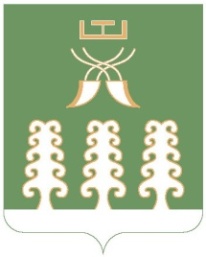 Совет сельского поселенияАкбарисовский сельсоветмуниципального районаШаранский районРеспублики Башкортостанс. Акбарисово, ул.Школьная,2 тел.(34769) 2-33-87